РезюмеБабич Олена ГеоргіївнаМета : здобуття посади адміністратора офісуДата народження: 25.05.1985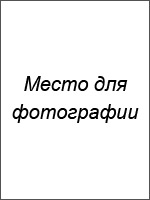 Місто КиївСімейний стан: одруженаТелефон: +3- xxx - xxx - xx - xxE-mail: mail@gmail.comОсвіта:Вища (очна) 2003-2008 р.р. державний університетСпеціальність: управління персоналом та адміністрування на підприємствіДосвід роботи:Додаткова інформація:Знання іноземних мов: англійська розмовнаВолодіння комп'ютером: на рівні досвідченого користувача (Microsoft Office, Інтернет)Особисті якості: вміння встановлювати контакти з людьми та розвивати їх, відповідальність, уважність, старанність, висока працездатність.Рекомендації з попереднього місця роботи:ТОВ «Пантера+»Генеральний директор: Сергєєв Іван Петровичт. +3 - xxx - xxx - xx - xxОчікуваний рівень зарплати: 17 000 грн.Готова розпочати роботу найближчим часом.Шаблон резюме 04.02.2011 - 01.02.2013ТОВ «Пантера+»Посада: адміністратор офісуПосадові обов'язки:обслуговування відвідувачівведення внутрішнього документообігупідтримка життєздатності офісу03.05.2008-04.02.2011ТОВ «Траст-менеджмент»Посада: аніматорПосадові обов'язки:роздача рекламних листівок на вулицях;участь у промо-акціях: дегустації, розіграші призів;фотографування рекламних заходів;